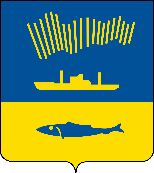 АДМИНИСТРАЦИЯ ГОРОДА МУРМАНСКАП О С Т А Н О В Л Е Н И Е 15.12.2022                                                                                                        № 4114Об утверждении состава конкурсной комиссииобщегородского конкурса «Новогодняя фантазия»В соответствии с Федеральным законом от 06.10.2003 № 131-ФЗ             «Об общих принципах организации местного самоуправления в Российской Федерации», Уставом муниципального образования городской округ                   город-герой Мурманск, постановлением администрации города Мурманска                          от 13.11.2013 № 3263 «О проведении общегородского конкурса «Новогодняя фантазия» п о с т а н о в л я ю: 1. Утвердить состав конкурсной комиссии общегородского конкурса «Новогодняя фантазия» согласно приложению к настоящему постановлению.2. Отменить постановления администрации города Мурманска:- от 28.11.2016 № 3626 «Об утверждении состава конкурсной комиссии общегородского конкурса «Новогодняя фантазия» на лучшее новогоднее оформление объектов потребительского рынка города Мурманска»;- от 28.11.2017 № 3779 «О внесении изменений в приложение                               к постановлению администрации города Мурманска от 28.11.2016 № 3626                      «Об утверждении состава конкурсной комиссии общегородского конкурса «Новогодняя фантазия» на лучшее новогоднее оформление объектов потребительского рынка города Мурманска»;- от 12.11.2018 № 3889 «О внесении изменений в приложение                               к постановлению администрации города Мурманска от 28.11.2016 № 3626                      «Об утверждении состава конкурсной комиссии общегородского конкурса «Новогодняя фантазия» на лучшее новогоднее оформление объектов потребительского рынка города Мурманска» (в ред. постановления                             от 28.11.2017 № 3779)»;- от 10.12.2019 № 4107 «О внесении изменений в приложение                               к постановлению администрации города Мурманска от 28.11.2016 № 3626                      «Об утверждении состава конкурсной комиссии общегородского конкурса «Новогодняя фантазия» на лучшее новогоднее оформление объектов потребительского рынка города Мурманска» (в ред. постановлений                             от 28.11.2017 № 3779, от 12.11.2018 № 3889)»;- от 10.12.2020 № 2860 «О внесении изменений в состав конкурсной комиссии общегородского конкурса «Новогодняя фантазия» на лучшее новогоднее оформление объектов потребительского рынка города Мурманска, утвержденный постановлением администрации города Мурманска                              от 28.11.2016 № 3626 (в ред. постановлений от 28.11.2017 № 3779, от 12.11.2018 № 3889, от 10.12.2019 № 4107)»;- от 22.11.2021 № 2967 «О внесении изменений в состав конкурсной комиссии общегородского конкурса «Новогодняя фантазия» на лучшее новогоднее оформление объектов потребительского рынка города Мурманска, утвержденный постановлением администрации города Мурманска                              от 28.11.2016 № 3626 (в ред. постановлений от 28.11.2017 № 3779, от 12.11.2018 № 3889, от 10.12.2019 № 4107, от 10.12.2020 № 2860)».3. Отделу информационно-технического обеспечения и защиты информации администрации города Мурманска (Кузьмин А.Н.) разместить настоящее постановление с приложением на официальном сайте администрации города Мурманска в сети Интернет.4. Редакции газеты «Вечерний Мурманск» (Хабаров В.А.) опубликовать настоящее постановление с приложением.5. Настоящее постановление вступает в силу со дня подписания.6. Контроль за выполнением настоящего постановления возложить на заместителя главы администрации города Мурманска Синякаева Р.Р.Глава администрации города Мурманска                                                                         Ю.В. СердечкинПриложениек постановлению администрации города Мурманска от 15.12.2022 № 4114Состав конкурсной комиссии общегородского конкурса«Новогодняя фантазия»Члены конкурсной комиссии:Определить, что при невозможности участия в работе членов конкурсной комиссии производится замена:___________________________СинякаевРуфатРавильевич– заместитель главы администрации города Мурманска– председатель конкурсной комиссииКанашИринаСтепановна– председатель комитета по экономическому развитию администрации города Мурманска– заместитель председателя конкурсной комиссииАстанина Людмила Александровна– главный специалист отдела потребительского рынка комитета         по экономическому развитию администрации города Мурманска– секретарь конкурсной комиссииКузнецов Игорь Леонардович– главный специалист отдела по взаимодействию                 со структурами жилищно-коммунального комплекса             и благоустройству управления Ленинского административного округа города МурманскаМостовой ЛеонидЛеонидович– депутат Совета депутатов города Мурманска                   (по согласованию)Мотылева Альбина Андреевна– ведущий специалист отдела по взаимодействию                со структурами жилищно-коммунального комплекса            и благоустройству управления Октябрьского административного округа города МурманскаРусаковаАлинаВикторовна – заместитель начальника отдела по взаимодействию          со структурами жилищно-коммунального комплекса            и благоустройству управления Первомайского административного округа города МурманскаСокольниковаЕлизаветаАлексеевна– помощник президента Союза «Торгово-промышленная палата Мурманской области» /Северная/ (по согласованию)ТрубниковаКсенияЮрьевна– специалист по учебно-методической работе кафедры искусств и дизайна федерального государственного бюджетного образовательного учреждения высшего образования «Мурманский арктический государственный университет» (по согласованию)УстиновЕвгенийБорисович– генеральный директор Союза промышленников                  и предпринимателей Мурманской области                            (по согласованию)ХабароваТатьянаНиколаевна- управляющий торгово-развлекательным комплексом «Мурманск Молл» (по согласованию)Астаниной Людмилы Александровны– ИльинойАлевтиной Николаевной – главным специалистом отдела потребительского рынка комитета              по экономическому развитию администрации города МурманскаКанаш ИриныСтепановны– ЕрасовойВероникой Викторовной– заместителем председателя комитета               по экономическому развитию администрации города МурманскаКузнецова ИгоряЛеонардовича– ШумковымАлександромВладимировичем – ведущим специалистом отдела                по взаимодействию со структурами жилищно-коммунального комплекса          и благоустройству управления Ленинского административного округа города МурманскаМостовогоЛеонидаЛеонидовича– Ковалевой ТатьянойАлиагаевной– депутатом Совета депутатов города Мурманска (по согласованию)МотылевойАльбиныАндреевны– ЕлсаковойЮлией Вадимовной– ведущим специалистом отдела                по взаимодействию со структурами жилищно-коммунального комплекса          и благоустройству управления Октябрьского административного округа города МурманскаРусаковой АлиныВикторовны– ЦветковойЛюдмилойПавловной– консультантом управления Первомайского административного округа города МурманскаСокольниковойЕлизаветыАлексеевны – БорткоНатальейБорисовной– руководителем органа по сертификации услуг и продукции Союза «Торгово-промышленная палата Мурманской области» /Северная/ (по согласованию)Трубниковой Ксении Юрьевны– Базановой Екатериной Андреевной– учебным мастером кафедры искусств и дизайна федерального государственного бюджетного образовательного учреждения высшего образования «Мурманский арктический государственный университет» (по согласованию)Устинова Евгения Борисовича– Мурашовой Валентиной Викторовной – заместителем генерального директора Союза промышленников и предпринимателей Мурманской области (по согласованию)Хабаровой Татьяны Николаевны- Богомоловой Алёной Игоревной- менеджером по маркетингу                       торгово-развлекательного комплекса «Мурманск Молл» (по согласованию)